Vadovaudamasi Lietuvos Respublikos vietos savivaldos įstatymo 16 straipsnio 2 dalies 26 punktu, Pagėgių savivaldybės turto ir valstybės turto valdymo, naudojimo ir disponavimo juo tvarkos aprašo, patvirtinto Pagėgių savivaldybės tarybos 2021 m. kovo 25 d. sprendimu Nr. T-59 „Dėl Pagėgių savivaldybės turto ir valstybės turto valdymo, naudojimo ir disponavimo juo tvarkos aprašo patvirtinimo“, 11 punktu, Pagėgių savivaldybės taryba n u s p r e n d ž i a:1. Perimti Pagėgių savivaldybei nuosavybės teise priklausantį ir šiuo metu Pagėgių savivaldybės Vaiko globos centro patikėjimo teise valdomą ilgalaikį materialųjį turtą − autobusą Ford Transit, valstybinis Nr. DBJ 729, inventorinis Nr. 0150012, identifikavimo Nr. WF0DXXTTFD7Y79078, pagaminimo metai − 2007,  įsigijimo vertė − 35684,08 Eur, likutinė vertė − 0,00 Eur.2. Perduoti 1 punkte nurodytą turtą valdyti patikėjimo teise Pagėgių savivaldybės meno ir sporto mokyklai. 3. Įpareigoti Pagėgių savivaldybės administracijos direktorių pasirašyti turto priėmimo  − perdavimo aktus su 1 ir 2 punktuose nurodytų įstaigų vadovais. 4. Sprendimą paskelbti Pagėgių savivaldybės interneto svetainėje www.pagegiai.lt.Šis sprendimas gali būti skundžiamas Regionų apygardos administracinio teismo Klaipėdos rūmams (Galinio Pylimo g. 9, 91230 Klaipėda) Lietuvos Respublikos administracinių bylų teisenos įstatymo nustatyta tvarka per 1 (vieną) mėnesį nuo sprendimo paskelbimo ar įteikimo suinteresuotiems asmenims dienos. Savivaldybės meras				              Vaidas Bendaravičius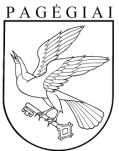 Pagėgių savivaldybės tarybasprendimasdėl AUTOBUSO FORD TRANSIT PERĖMIMO IŠ PAGĖGIŲ SAVIVALDYBĖS VAIKO GLOBOS CENTRO IR JO PERDAVIMO2021 m. balandžio 29 d. Nr. T-93Pagėgiai